Publicado en Sevilla el 28/01/2015 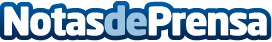 Cómo regalar en San Valentín sin gastarse un duro con Perfecto4USe aproxima el Día de los Enamorados, una fecha en la que se da y se recibe mucho amor. Perfecto4U no quiere ser menos. La plataforma de ideas de regalos de referencia en España ha preparado un concurso con múltiples premios para los usuarios de su sitio web y para los seguidores de sus redes sociales por valor de más de 400 euros. Datos de contacto:María José Morónwww.perfecto4u.es(+34) 650448877 Nota de prensa publicada en: https://www.notasdeprensa.es/como-regalar-en-san-valentin-sin-gastarse-un Categorias: Nacional Entretenimiento Emprendedores E-Commerce Consumo Premios http://www.notasdeprensa.es